Stuck?Use SNOT!SELF – What notes do you have in your book? Have you checked the textbook glossary, index, and assigned pages?Neighbour – Ask someone sitting close to you for help.
Other – Have you watched a video? Can you google it?Teacher – Try this person after you have tried the other three. The goal is to teach you grit, perseverance, and independence. 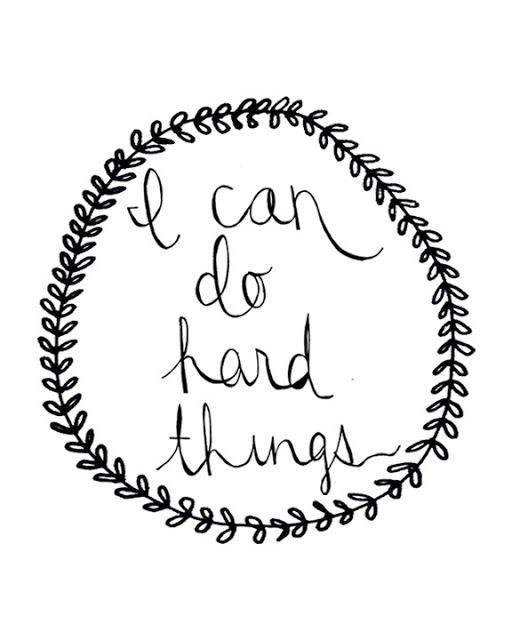 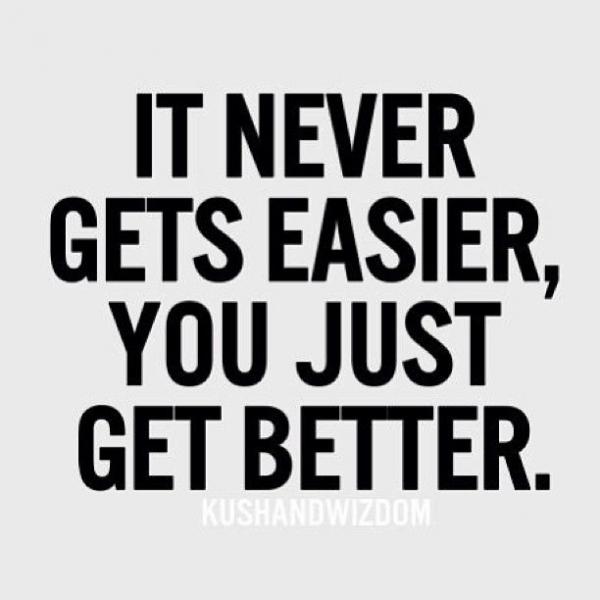 